         ПОСТАНОВЛЕНИЕ                                                         JÖП                                         от “  02   ”    марта     2015г.  №     4      _                                                                 с.ОртолыкО переводе  жилого помещенияв нежилое по адресу: с. Ортолык ул. Чолмон д.10 кв. 2с кадастровым номером04:10:030402:248Рассмотрев заявление Табылкинова Николая Осиповича о переводе жилого помещения в нежилое по адресу: с. Ортолык ул. Чолмон дом 10 квартира 2, с кадастровым номером 04:10:030402:248.Администрация Муниципального образования «Ортолыкское сельское поселение»:ПОСТАНОВЛЯЕТ: Перевести жилое помещение в нежилое в с. Ортолык по ул. Чолмон, дом 10 квартира 2 общей площадью 49,4 кв.м. согласно ст. 23 Жилищного кодекса Российской Федерации.Обязать собственника жилой квартиры предоставить соответствующие документы в производственный участок Филиала ФГУП «Ростехинвентаризация- Федеральное БТИ» по Республике Алтай Кош-Агачского района.Контроль за  исполнением данного постановления возложить на ведущего специалиста сельской администрации. Глава сельской администрации Ортолыкского сельского поселения                                           А.К.Яданов РЕСПУБЛИКА АЛТАЙМУНИЦИПАЛЬНОЕ ОБРАЗОВАНИЕКОШ-АГАЧСКИЙ РАЙОНОРТОЛЫКСКАЯ СЕЛЬСКАЯАДМИНИСТРАЦИЯ649770, с.Ортолык ул. Чуйская, 1тел. 28-3-32, Ortolyksp@mail.ru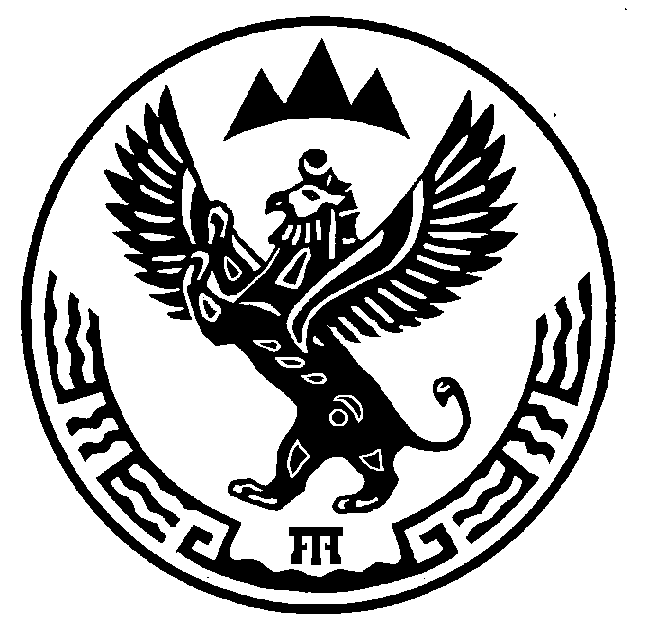 АЛТАЙ РЕСПУБЛИКАМУНИЦИПАЛ ТÖЗÖЛМÖКОШ-АГАШ  АЙМАКОРТОЛЫК JУРТ JЕЕЗЕЗИНИНАДМИНИСТРАЦИЯЗЫ649770, Ортолык j. Чуйская ором, 1тел. 28-3-32, Ortolyksp@mail.ru